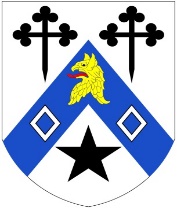 Newnham Health CentreAnne Schumann - College Nurse nurse@newn.cam.ac.ukTel: 01223 335705(Clinic Times from 29th September- 4th December 2020)Monday		10.00-15.00Tuesday		10.00-14.00Wednesday		12.00-17.00Thursday		15.30-17.30Friday			10.00-15.00Please note that due to Covid-19 most appointments will be remote via telephone or zoom. How to book an appointment:If you feel unwell or are worried about something then:I will be available to take ‘phone calls in first 30 minutes of clinic or:Book an appointment on moodle: https://www.vle.cam.ac.uk/course/view.php?id=124651 and I will email you a zoom link. If I then feel that you need to be assessed I will arrange a time for you to come to the Health Centre/or advise you to contact Newnham Walk Surgery. If you are asked to attend the Health Centre please wear a mask and use hand sanitiser available in waiting room. I will wear PPE.Please do not attend the Health Centre without invite unless it is an urgent first aid matter.If you think that you may have coronavirus, stay in your room and ‘phone or email the Plodge (01223 335700) and also contact me during clinic hours. You can check your symptoms here: https://111.nhs.uk/covid-19Information about getting a covid-19 test locally and self-isolating: https://www.cam.ac.uk/coronavirus/students/health-and-wellbeing#testing